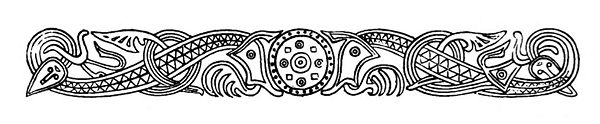 Fåfnebladet November 2019Det blir inga avgiftshöjningar under 2020.Glöm inte att kontrollera så att din brandvarnare fungerar som den ska. Och släck alltid levande ljus när du lämnar rummet.Information om källarrensning och även vindsrensning på Tegnérgatan 27 sitter nu uppe på alla entrédörrar. Hälsningar Styrelsen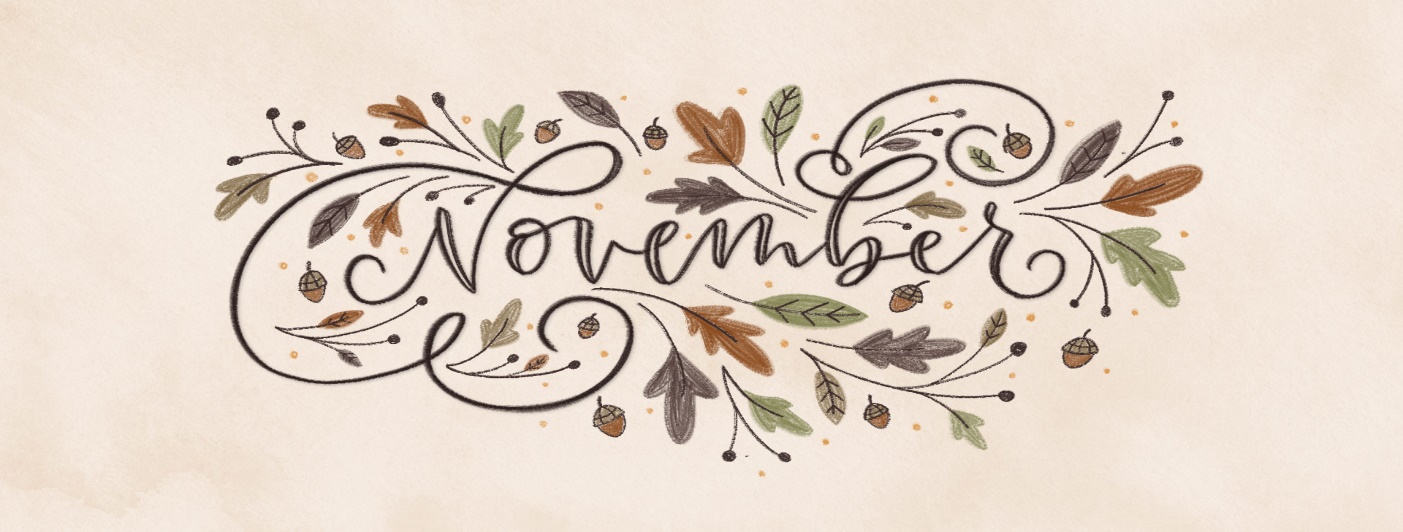 